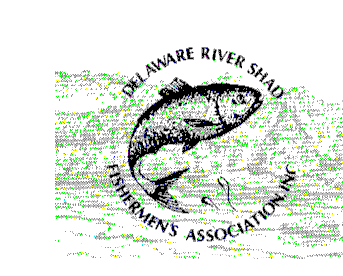 DELAWARE RIVER SHAD FISHERMEN’S ASSOCIATION NAME: _______________________________________________ DATE:___________________________TRIP # _______ BOAT  WADING  SHORELINE   (CIRCLE ONE)  START TIME: __________  END TIME: __________LOCATION: ______________________________________ TOTAL CATCH: _________________ANGLER SKILL LEVEL:  NOVICE   INTERMEDIATE    EXPERIENCED  (CIRCLE ONE) COMMENTS:_______________________________________________________________________________________________________________________________________________________________________Mail to:  Cooper Barshinger  3155 Federal Road U.S. Route 209 Bushkill, PA   18324cbarshinge@ pa.govDELAWARE RIVER SHAD FISHERMEN’S ASSOCIATION NAME: _______________________________________________ DATE:___________________________TRIP # _______ BOAT  WADING  SHORELINE   (CIRCLE ONE)  START TIME: __________  END TIME: __________LOCATION: ______________________________________ TOTAL CATCH: _________________ANGLER SKILL LEVEL:  NOVICE   INTERMEDIATE    EXPERIENCED  (CIRCLE ONE) COMMENTS:___________________________________________________________________________________________________________________________________________________________________________Mail to:  Cooper Barshinger  3155 Federal Road U.S. Route 209 Bushkill, PA   18324cbarshinge@ pa.govSpeciesLength – InchesWeight – PoundsKept?  (Y/N)Gender (M/F/U)Tag #SpeciesLength – InchesWeight – PoundsKept?  (Y/N)Gender (M/F/U)Tag #